SUSTITUIR ESTE TEXTO POR EL TITULO A. B. Autor1, C. D. Autor2, 1Afiliación del primer autor (incluir dirección de correo electrónico), 2Afiiacion del Segundo autor,…..Introducción:  Reemplace estas instrucciones con el texto de su resumen y NO elimine el salto de sección anterior. NO modifique el formato del documento. Si incluye tablas o figuras, DEBE importarlas a este archivo.Formatos digitales:  Se puede utilizar cualquier formato de archivo de imágenes, pero para evitar problemas técnicos, le sugerimos utilizar archivos TIFF (.tif) o GIF (.gif) para fotografías, y PostScript encapsulado (.eps) o metarchivos de Windows (.wmf) para dibujos lineales. Por favor, utilizar archivos de formato pequeño siempre que sea posible (por ejemplo, no utilice un archivo TIFF de 1 MB si un archivo GIF de 250 K proporciona una resolución aceptable).Los pies de las figuras ponerlos en Times New Roman cursiva, tamaño 9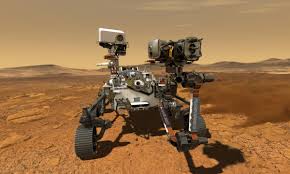 Ejemplo de pie de figura (Fuente: NASA/JPL)Estilos de los encabezados de cada sección:  Los encabezados de las secciones de esta plantilla usan el estilo correcto (mayúsculas y minúsculas, negrita, seguidos de dos puntos). El formato para los encabezados de segundo nivel se muestra a continuación:Ejemplo de encabezado de Segundo nivel.  Las sangrías automáticas de los párrafos están incrustadas para que aparezcan cada vez que utilice un retorno completo. Si está utilizando el corrector ortográfico y parece que no funciona, marque la opción "Idioma" en "Herramientas" para asegurarse de que "Sin revisión" no esté seleccionado como predeterminado. También debe verificar que la fuente predeterminada sea Times New Roman y no Nueva York (esta conversión se realiza en algunos sistemas Macintosh).Reconocimientos: Si lo considera adecuado incluya una sección de reconocimientos, proyectos que soportan los trabajos, etc.Referencias: Use un estilo breve de numeración de las referencias, por ejemplo, [1], [2], etc. Las referencias deben aparecer en orden numérico en la lista de referencias, y deben usar el siguiente estilo abreviado:[1] Autor A. B, Autor C. D. (1997) JGR, 90, 1151–1154. [2] Autor E. F. et al. (1997) Meteoritics & Planet. Sci., 32, A74. [3] Autor G. H. (1996) LPS XXVII, 1344–1345. [4]Autor I. J. (2002) LPS XXXIII, Abstract #1402.